ANEXO IIModelo de "CARTA DE CREDENCIAMENTO"À CENTRAIS DE ABASTECIMENTO DO ESTADO DO RIO DE JANEIRO S.A CEASA-RJEndereço: Av. Brasil nº 19.001, Irajá Rio de Janeiro - RJRef.: Procedimento Licitatório nº 001/2023Prezados SenhoresPela        presente,        outorgamos        ao        Sr.        ( nome, qualificação e endereço 					) portador da carteira de identidade nº 			expedida pelo(a) 			, inscrito no CPF/MF sob o nº 	poderes para representar esta Empresa, (nome e endereço da licitante 				) inscrita no CNPJ   sob o  nº 		,   inscrição estadual  nº 				, na Licitação por Procedimento Licitatório, acima referida, podendo praticar todos os atos necessários e indispensáveis ao bom e fiel desempenho desta outorga, inclusive prestar esclarecimentos, receber notificações e manifestar-se quanto a sua desistência.Atenciosamente_______________________AssinaturaRio de Janeiro, 	de 	de 2023.Obs.: A Carta de Credenciamento deverá ser assinada pelo representante legal da licitante que tenha poderes para constituir mandatário. A Carta de Credenciamento não deverá ser colocada dentro dos envelopes "A" e "B". A presente carta deverá ser autenticada em Cartório.ANEXO IIIMODELO DE DECLARAÇÃO DE VISTORIAPROCEDIMENTO LICITATÓRIO Nº 001/2023Nome da empresa: ________________________________NPJ da empresa: _________________________________  Telefone da empresa: _____________________________e-mail institucional: _______________________________Declaramos conhecer e compreender, por inteiro, o teor do Procedimento Licitatório nº 003/2022, cujo objeto é a outorga de andar térreo, localizadas no Prédio da Administração, Lojas 13, 14 e 15, situado na Avenida Brasil nº 19.001, localizado na CEASA-RJ, Irajá, Rio de Janeiro. Declaramos ter tomado conhecimento de todas as informações e condições para o devido cumprimento do objeto da licitação em pauta, bem como estar completamente de acordo com todas as exigências do Edital, e seus anexos, que o integram, independentemente de transcrição.Declaramos, ainda, ter vistoriado, com a supervisão do servidor indicado pela PERMITENTE, a área de outorga, referentes à Licitação acima mencionada.Declaramos que a atividade de comercialização, a ser exercida por esta empresa é a de: ________________________________________________________________________________________________________________________________________________________________Assinatura do Representante da Empresa	Assinatura representante da CEASANome Legível:	Nome Legível:Rio de Janeiro, 	de 	de 2023.ANEXO IVDECLARAÇÃO DE INEXISTÊNCIA DE PENALIDADE(EM PAPEL TIMBRADO, dispensado em caso de carimbo com CNPJ) Rio de Janeiro, 	de 	de 2023.À Comissão Permanente de Licitação Ref. Procedimento Licitatório nº 001/2023(Entidade) 	,   inscrita   no   CNPJ   sob  o  nº 	_______, sediada na (endereço completo), neste ato representada pelo seu representante  legal, o(a) Sr.(a) 	___, inscrito(a) no   CPF   sob   o   nº 		_______, portador(a) da cédula de identidade nº _____________, expedida por________, DECLARA, sob as penas da Lei, que não foram aplicadas penalidades de suspensão temporária da participação em licitação, impedimento de contratar ou declaração de inidoneidade para licitar e contratar por qualquer Ente ou Entidade da Administração Federal, Estadual, Distrital e Municipal cujos efeitos ainda vigorem._______________________________________________ENTIDADE (nome da entidade com assinatura do(s) seu(s) representante(s) legal(is))CARIMBO DA PESSOA JURÍDICA COM CNPJ (dispensado em caso de papel timbrado c/ CNPJ)ANEXO VDECLARAÇÃO EM ATENDIMENTO AO ART. 7º, XXXIII DA CONSTITUIÇÃODeclaramos, para os fins do Procedimento Licitatório nº 001/2023, que esta empresa não possui em seu quadro funcional nenhum menor de dezoito anos, desempenhando trabalho noturno, perigoso ou insalubre ou desempenhando qualquer trabalho, por menor de dezesseis anos, na forma do art. 7º, inciso XXXIII,da Constituição da República.Rio de Janeiro, 	de 	de 2023.____________________________________Assinatura, nome e cargo do representante legal(Obs.: O documento deverá conter obrigatoriamente o nome/razão social da empresa, além do CNPJ)ANEXO VI PROCEDIMENTO LICITATÓRIO Nº 001/2023MODELO DE PROPOSTA COMERCIAL – OFERTAÀCOMISSÃO PERMANENTE DE PROCEDIMENTOS LICITATÓRIOS DA CEASA-RJPrezados Senhores,Apresentamos    nossa    Proposta    Comercial,    ofertando    o    valor de   R$ ( 	                      ) para ocupação das Lojas, medindo 47,20 m² (quarenta e sete metros  e vinte centimetros quadrados), cada loja no andar térreo do Prédio da Administração, localizado na Unidade I – CEASA-RJ- Lojas: 13, 14 e 15, situado na Avenida Brasil nº 19.001 - Irajá – RJ nas condições descritas:- No Ato da Assinatura do Termo de Permissão Remunerada de Uso – TPRU apresentar comprovação de depósito referente ao valor total da oferta, a título de primeira tarifa, deduzido do valor depositado, em conta da Permitente, a título de adiantamento,- O prazo de validade desta proposta será de 60 (sessenta) dias, contado da data de sua abertura.Declaramos que estamos de pleno acordo com todas as condições estabelecidas no Edital de Procedimento Licitatório CEASA-RJ nº 001/2023, e seus Anexos, bem como aceito todas as obrigações neles especificadas.Caso nos seja adjudicado o objeto da Licitação, comprometemo-nos a assinar o Termo de Permissão Remunerada de Uso – TPRU, no prazo determinado no documento de convocação e implantar o objeto da Proposta Comercial apresentada, no prazo e condições estabelecidas no Edital de Procedimento Licitatório nº 001/2023.Rio de Janeiro,_________	de____________	de 2023._________________________________Assinatura do Responsável (da Licitante)CPF:ANEXO IX PROCEDIMENTO LICITATÓRIO Nº 001/2023MODELO DE DECLARAÇÃO DE ELABORAÇÃO INDEPENDENTE DE PROPOSTA(Identificação do Processo licitatório)(IDENTIFICAÇÃO COMPLETA DO REPRESENTANTE LEGAL DA LICITANTE), como representante devidamente constituído de (IDENTIFICAÇÃO COMPLETA DA LICITANTE), doravante denominado LICITANDO, para fins do disposto no item (COMPLETAR) do Edital (COMPLETAR COM A IDENTIFICAÇÃO DO EDITAL), declara, sob as penas da lei, em especial o art. 299 do código Penal Brasileiro, que:a) A proposta anexa foi elaborada de maneira independente, e que o conteúdo da proposta anexa não foi, no todo ou em parte, direta ou indiretamente, informado a, discutido com ou recebido de qualquer outro participante potencial ou de fato do (IDENTIFICAÇÃO DO PROCESSO LICITATÓRIO), por qualquer meio ou por qualquer pessoa;b) A intenção de apresentar a proposta anexa não foi informada a, discutida com ou recebida de qualquer outro participante potencial ou de fato do (IDENTIFICAÇÃO DO PROCESSO LICITATÓRIO), por qualquer meio ou qualquer pessoa;c) Que não tentou, por qualquer meio ou por qualquer pessoa, influir na decisão de qualquer outro participante potencial ou de fato do (IDENTIFICAÇÃO DO PROCESSO LICITATÓRIO), quanto a participar ou não da referida licitação;d) Que o conteúdo da proposta anexa não será, no todo ou em parte, direta ou indiretamente, comunicado ou discutido com qualquer outro participante potencial ou de fato do (IDENTIFICAÇÃO DO PROCESSO LICITATÓRIO) antes da adjudicação do objeto da referida licitação;e) Que o conteúdo da proposta anexa não foi no todo ou em parte, direta ou indiretamente, informado discutido com ou recebido de (ÓRGÃO LICITANTE) antes da abertura oficial das propostas e;f) Que está plenamente ciente do teor e da extensão desta declaração e que detém plenos poderes e informações para firmá-la.Rio de Janeiro, em                 de 	              de 2023.                                     ____________________________________________(IDENTIFICAÇÃO COMPLETA DO REPRESENTANTE LEGAL DO LICITANTE NO ÂMBITO DA LICITAÇÃO)ANEXO XDECLARAÇÃO ANTICORRUPÇÃO – LEI 12.846/2013____________________________(empresa - razão social), por seu Representante legalmente constituído, DECLARA, sob as penas da lei: Que está ciente, conhece e entende os termos das leis anticorrupção brasileiras ou de quaisquer outras aplicáveis sobre o objeto do presente contrato, comprometendo-se a abster-se de qualquer atividade que constitua uma violação das disposições destas Regras Anticorrupção, por si e por seus administradores, diretores, funcionários e agentes, bem como seus sócios que venham a agir em seu nome. Que se obriga a conduzir suas práticas comerciais, durante a consecução do presente Contrato, de forma ética e em conformidade com os preceitos legais aplicáveis. Que na execução deste Contrato, nem a empresa nem qualquer de seus diretores, empregados, agentes ou sócios agindo em seu nome, devem dar, oferecer, pagar, prometer pagar, ou autorizar o pagamento de, direta ou indiretamente, qualquer dinheiro ou qualquer coisa de valor a qualquer autoridade governamental, consultores, representantes, parceiros, ou quaisquer terceiros, com a finalidade de influenciar qualquer ato ou decisão do agente ou do governo, ou para assegurar qualquer vantagem indevida, ou direcionar negócios para, qualquer pessoa, e que violem as Regras Anticorrupção A empresa, por si e por seus administradores, diretores, empregados, agentes, proprietários e acionistas que atuam em seu nome, concorda que contratada ou sua cliente final terão o direito de realizar procedimento de auditoria para certificar-se da conformidade contínua com as declarações e garantias dadas neste ato, mediante notificação prévia, e que deve cooperar plenamente em qualquer auditoria realizada nos termos desta Declaração. Declara neste ato que: (a) não violou, viola ou violará as Regras Anticorrupção; (b) tem ciência que qualquer atividade que viole as Regras Anticorrupção é proibida e que conhece as consequências possíveis de tal violação, inclusive a possibilidade de rescisão motivada imediata do presente contratual, independentemente de qualquer notificação, observadas as penalidades devidas.Rio de Janeiro, 	de ______________de 2023.      ____________________  Razão Social da Empresa      ____________________________Assinatura do Representante LegalANEXO XIDECLARAÇÃO DE ATENDIMENTO AO DISPOSTO NO ART 38 DA LEI 13.303/16(DEVERÁ SER ENTREGUE EM PAPEL TIMBRADO DO LICITANTE, dispensado em caso de carimbo com o CNPJ.Rio de Janeiro, 	/ 	/2023À CEASA-RJComissão de Procedimentos LicitatóriosA/C Presidente da Comissão Ref. Procedimento Eletrônico nº 001/2023________(empresa)___________________, inscrita    no    CNPJ    sob    o  nº_________________, sediada na___________________	(endereço completo)____________,  neste ato representada por  seu representante legal,  o   Sr  (Sra.) ________________inscrito    no    CPF    sob    o    nº_______________, portador   do RG  nº______________	, expedido por________________		, DECLARA, sob as penas da Lei, que atende a todos os requisitos para contratação, previstos no art. 38 da Lei Federal nº 13.303/16.      _________________________________________                _________________ASSINATURA DO REPRESENTANTE DA EMPRESA	TELEFONENome legível do representante da empresa interessadaCarimbo CNPJ da Empresa (dispensado em caso da declaração ter sido elaborada em papel timbrado c/ menção ao CNPJ)ANEXO XIVMODELO DE DECLARAÇÃO EM ATENDIMENTO A LEI COMPLEMENTAR nº 123, de 14/12/2006DECLARAÇÃODECLARO, sob as penas da Lei, em atendimento ao Edital de Procedimento Licitatório nº 001/2023, promovido às ____________ horas do dia ___________ por essa Centrais de Abastecimento do Estado do Rio de Janeiro S/A – CEASA-RJ, situada à Av. Brasil, 19001 – Irajá – Prédio da Administração – sala 509, que  a empresa _________________( Nome Completo ) – CNPJ nº _________________________	,  com  sede  (ou domicílio) no_______________________________ (endereço completo), por mim representada, cumpre os requisitos previstos na Lei Complementar nº 123, de 14.12.2006, em especial quanto ao seu artigo 3º.Rio de Janeiro,	de	de 2023.(assinatura, nome completo, cargo, CPF, documento de identidade )Observação: Esta declaração deverá ser prestada em papel timbrado da licitanteANEXO XIICROQUI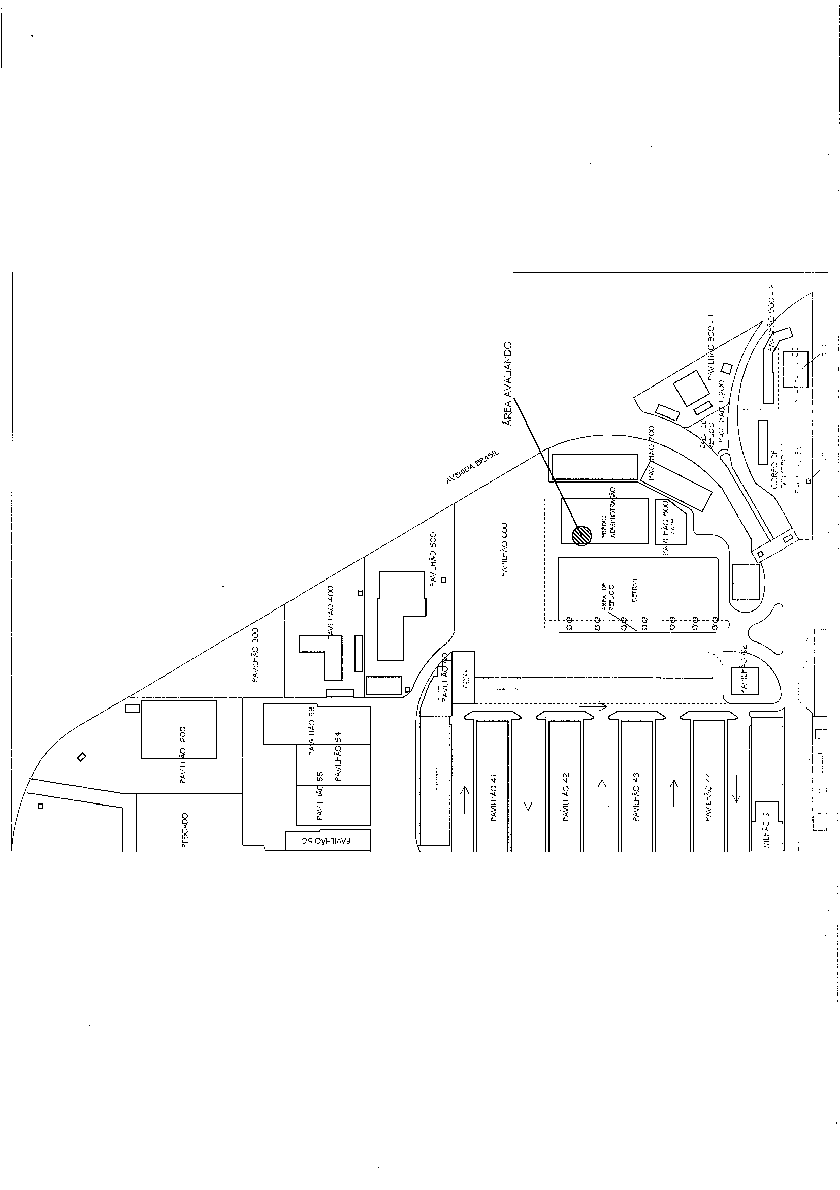 